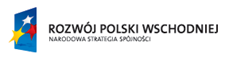 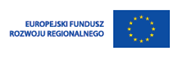 Adres strony internetowej, na której Zamawiający udostępnia Specyfikację Istotnych Warunków Zamówienia:www.tarnobrzeg.eobip.plTarnobrzeg: Pełnienie funkcji Inżyniera Kontraktu nad projektem zakres dodatkowy do projektu Tarnobrzeski Park Przemysłowo - Technologiczny w ramach działania 1.3 Wspieranie Innowacji współfinansowany przez Unię Europejską z Europejskiego Funduszu Rozwoju Regionalnego w ramach Programu Operacyjnego Rozwój Polski Wschodniej 2007-2013, w tym pełnienie kompleksowego nadzoru inwestorskiego nad realizacja robót zgodnie z zakresem prac i obowiązków określonych w § 2 i 3 przedmiotowej umowy.
Numer ogłoszenia: 163535 - 2014; data zamieszczenia: 28.07.2014
OGŁOSZENIE O ZAMÓWIENIU - usługiZamieszczanie ogłoszenia: obowiązkowe.Ogłoszenie dotyczy: zamówienia publicznego.SEKCJA I: ZAMAWIAJĄCYI. 1) NAZWA I ADRES: Prezydent Miasta Tarnobrzega , ul. Kościuszki 32, 39-400 Tarnobrzeg, woj. podkarpackie, tel. 015 8226570, faks 015 8222504.Adres strony internetowej zamawiającego: www.tarnobrzeg.plI. 2) RODZAJ ZAMAWIAJĄCEGO: Administracja samorządowa.SEKCJA II: PRZEDMIOT ZAMÓWIENIAII.1) OKREŚLENIE PRZEDMIOTU ZAMÓWIENIAII.1.1) Nazwa nadana zamówieniu przez zamawiającego: Pełnienie funkcji Inżyniera Kontraktu nad projektem zakres dodatkowy do projektu Tarnobrzeski Park Przemysłowo - Technologiczny w ramach działania 1.3 Wspieranie Innowacji współfinansowany przez Unię Europejską z Europejskiego Funduszu Rozwoju Regionalnego w ramach Programu Operacyjnego Rozwój Polski Wschodniej 2007-2013, w tym pełnienie kompleksowego nadzoru inwestorskiego nad realizacja robót zgodnie z zakresem prac i obowiązków określonych w § 2 i 3 przedmiotowej umowy..II.1.2) Rodzaj zamówienia: usługi.II.1.4) Określenie przedmiotu oraz wielkości lub zakresu zamówienia: 1. Pełnienie funkcji Inżyniera Kontraktu nad projektem zakres dodatkowy do projektu Tarnobrzeski Park Przemysłowo - Technologiczny. Pełnienie funkcji Inżyniera Kontraktu należy rozumieć jako świadczenie usługi dotyczącej zarządzania, kontroli i rozliczenia robót budowlanych pod względem organizacyjnym i merytorycznym zgodnie z przepisami prawnymi i finansowymi Polski i UE zapewniając zarządzanie i nadzorowanie inwestycji od jej początkowego stadium (przekazanie placu budowy), poprzez kompleksowe prowadzenie kontroli, sprawozdawczości, monitoringu i rozliczenia Inwestycji 2. Wykonawca zobowiązuje się do pełnienia funkcji Inżyniera Kontraktu (pełnego nadzoru Inwestorskiego) nad projektem dodatkowy zakres do projektu Tarnobrzeski Park Przemysłowo - Technologiczny w ramach działania 1.3 Wspieranie Innowacji współfinansowany przez Unię Europejską z Europejskiego Funduszu Rozwoju Regionalnego w ramach Programu Operacyjnego Rozwój Polski Wschodniej 2007-2013 3. Przygotowanie i przeprowadzenie postępowań o udzielenie zamówień publicznych: 4. Zarządzanie procesem inwestycyjnym w imieniu Zamawiającego w ścisłej z nim współpracy mając na względzie prawidłowe zrealizowanie i zakończenie projektu. 5. Inżynier Kontraktu będzie działał we współpracy z Zamawiającym i na jego rzecz w całym okresie obowiązywania Umowy, a w szczególności w okresie realizacji Projektu oraz w okresie gwarancyjnym, którym objęte będą roboty budowlane. 6. Inżynier Kontraktu działa w imieniu i na rachunek Zamawiającego jako jego pełnomocnik. 7. Inżynier Kontraktu zobowiązany jest do podejmowania czynności mających na celu zabezpieczenie praw i interesów Zamawiającego. 8. Inżynier Kontraktu ponosi wobec Zamawiającego odpowiedzialność za wyrządzone szkody, będące następstwem nienależytego bądź braku wykonania czynności objętych niniejszą umową ocenianych w granicach przewidzianych dla umów starannego działania. 9. Inżynier Kontraktu przekazując wszelkie informacje do Instytucji Pośredniczącej będzie działał we współpracy z Inwestorem Zastępczym obsługującym inwestycje pod nazwą: Tarnobrzeski Park Przemysłowo - Technologiczny 10. Wykonawca ma obowiązek rozliczenia całkowitego inwestycji tj. przyjęcia protokolarnie dokumentów finansowych (faktury, sprawozdania, wnioski o płatność) z zrealizowanych etapów zadania i ujęcia ich w rozliczeniu końcowym wraz z dokumentami dot. przedmiotowego zakresu rzeczowego. Ponadto zobowiązuje się do ewentualnych korekt przejętej dokumentacji finansowej, wynikających z zaleceń pokontrolnych lub uwag Instytucji Pośredniczącej oraz Zarządzającej dot. weryfikacji bieżącej dokumentów finansowych jak również na zlecenie zamawiającego. Wykonawca zobowiązuje się do wykonania tożsamego zakresu prac związanych wystąpieniem dodatkowego zakresu rzeczowego w ramach powstałych oszczędności poprzetargowych..II.1.6) Wspólny Słownik Zamówień (CPV): 71.52.00.00-9, 71.54.00.00-5, 71.54.10.00-2, 71.24.70.00-1, 71.24.80.00-8, 71.31.00.00-4.II.1.7) Czy dopuszcza się złożenie oferty częściowej: nie.II.1.8) Czy dopuszcza się złożenie oferty wariantowej: nie.II.2) CZAS TRWANIA ZAMÓWIENIA LUB TERMIN WYKONANIA: Zakończenie: 28.11.2014.SEKCJA III: INFORMACJE O CHARAKTERZE PRAWNYM, EKONOMICZNYM, FINANSOWYM I TECHNICZNYMIII.1) WADIUMInformacja na temat wadium: 1.Wykonawca zobowiązany jest do wniesienia wadium w wysokości 3 000,00 zł /słownie: trzy tysiące złotych/ 2.Wadium może być wniesione w następujących formach: a)pieniądzu; b)poręczeniach bankowych lub poręczeniach spółdzielczej kasy oszczędnościowo-kredytowej, z tym że poręczenie kasy jest zawsze poręczeniem pieniężnym; c)gwarancjach bankowych; d)gwarancjach ubezpieczeniowych; e)poręczeniach udzielanych przez podmioty, o których mowa w art. 6b ust. 5 pkt 2 ustawy z dnia 9 listopada 2000 r. o utworzeniu Polskiej Agencji Rozwoju Przedsiębiorczości (Dz. U. 2007 nr 42, poz. 275). 3.W przypadku składania przez Wykonawcę wadium w formie gwarancji, gwarancja powinna być sporządzona zgodnie z obowiązującym prawem i winna zawierać następujące elementy: a)nazwę dającego zlecenie (Wykonawcy), beneficjenta gwarancji (Zamawiającego), gwaranta (banku lub instytucji ubezpieczeniowej udzielających gwarancji) oraz wskazanie ich siedzib, b)określenie wierzytelności, która ma być zabezpieczona gwarancją, c)kwotę gwarancji, d)termin ważności gwarancji, e)zobowiązanie gwaranta do: zapłacenia kwoty gwarancji na pierwsze pisemne żądanie zamawiającego, gdy wykonawca, którego ofertę wybrano: w odpowiedzi na wezwanie zamawiającego o którym mowa w art. 26 ust. 3 ustawy Pzp nie złożył dokumentów lub oświadczeń, o których mowa wart. 25 ust.1 ustawy Pzp lub pełnomocnictw, chyba że udowodni, iż wynika to z przyczyn nie leżących po jego stronie, odmówił podpisania umowy na warunkach określonych w ofercie, lub nie wniósł zabezpieczenia należytego wykonania umowy, lub zawarcie umowy stało się niemożliwe z przyczyn leżących po stronie Wykonawcy. 4.Postanowienia pkt IX ppkt 3 stosuje się odpowiednio do poręczeń, określonych powyżej w pkt IX ppkt 2 b) i e). 5.Miejsce i sposób wniesienia wadium: a)wadium wnoszone w pieniądzu należy wpłacić na następujący rachunek Zamawiającego: PKO S.A. I Oddział Tarnobrzeg 71 1240 2744 1111 0000 3990 9563 . Do oferty należy dołączyć kopię polecenia przelewu; a)wadium wnoszone w innych dopuszczonych przez Zamawiającego formach należy złożyć w formie oryginału w Urzędzie Miasta Tarnobrzega kasa przy ul. Mickiewicza 7 przed terminem składania ofert. Kopię należy dołączyć do oferty . 6.Termin wniesienia wadium. Wadium należy wnieść przed upływem terminu składania ofert, przy czym wniesienie wadium w pieniądzu za pomocą przelewu bankowego Zamawiający będzie uważał za skuteczne tylko wówczas, gdy bank prowadzący rachunek Zamawiającego potwierdzi, że otrzymał taki przelew przed upływem terminu składania ofert. W wymienionym przypadku dołączenie do oferty kopii polecenia przelewu wystawionego przez Wykonawcę jest warunkiem koniecznym, ale nie wystarczającym do stwierdzenia przez Zamawiającego terminowego wniesienia wadium przez Wykonawcę. 7.Zwrot wadium: a)zamawiający zwraca wadium wszystkim wykonawcom niezwłocznie po wyborze oferty najkorzystniejszej lub unieważnieniu postępowania, z wyjątkiem wykonawcy, którego oferta została wybrana, jako najkorzystniejsza, z zastrzeżeniem pkt IX.8 a) specyfikacji b)wykonawcy, którego oferta została wybrana, jako najkorzystniejsza, zamawiający zwraca wadium niezwłocznie po zawarciu umowy w sprawie zamówienia publicznego oraz wniesieniu zabezpieczenia należytego wykonania umowy c)zamawiający zwraca niezwłocznie wadium na wniosek wykonawcy, który wycofał ofertę przed upływem terminu składania ofert Zamawiający żąda ponownego wniesienia wadium przez wykonawcę, któremu zwrócono wadium na podstawie pkt 7 a), jeżeli w wyniku rozstrzygnięcia odwołania jego oferta została wybrana jako najkorzystniejsza. Wykonawca wnosi wadium w terminie określonym przez zamawiającego. 8.Utrata wadium. Zamawiający zatrzymuje wadium wraz z odsetkami: a)jeżeli wykonawca w odpowiedzi na wezwanie, o którym mowa w art. 26 ust. 3 ustawy Pzp, nie złożył dokumentów lub oświadczeń, o których mowa w art. 25 ust. 1 ustawy Pzp, lub pełnomocnictw, chyba, że udowodni, że wynika to z przyczyn nie leżących po jego stronie; b)jeżeli Wykonawca, którego oferta została wybrana: odmówił podpisania umowy w sprawie zamówienia publicznego na warunkach określonych w ofercie; nie wniósł wymaganego zabezpieczenia należytego wykonania umowy; zawarcie umowy w sprawie zamówienia publicznego stało się niemożliwe z przyczyn leżących po stronie Wykonawcy. 9.Wykonawca zobowiązany jest wnieść wadium na okres związania ofertą 10.Wadium wniesione w pieniądzu Zamawiający przechowuje na rachunku bankowymIII.2) ZALICZKIIII.3) WARUNKI UDZIAŁU W POSTĘPOWANIU ORAZ OPIS SPOSOBU DOKONYWANIA OCENY SPEŁNIANIA TYCH WARUNKÓWIII. 3.1) Uprawnienia do wykonywania określonej działalności lub czynności, jeżeli przepisy prawa nakładają obowiązek ich posiadaniaOpis sposobu dokonywania oceny spełniania tego warunkuZamawiający nie precyzuje w tym zakresie żadnych wymagań, których spełnianie Wykonawca zobowiązany jest wykazać w sposób szczególny. Zamawiający uzna warunek za spełniony poprzez złożenie przez wykonawcę oświadczenia o spełnianiu warunków udziału w postępowaniu według wzoru - zał. nr 3 do SIWZ.III.3.2) Wiedza i doświadczenieOpis sposobu dokonywania oceny spełniania tego warunkuZamawiający uzna warunek za spełniony, jeżeli wykonawca wykaże, że wykonał (lub wykonuje) główne usługi w okresie ostatnich 3 lat przed upływem terminu składania ofert, a jeżeli okres prowadzenia działalności jest krótszy - w tym okresie wraz z podaniem ich wartości, przedmiotu, dat wykonania i podmiotów, na rzecz których usługi zostały wykonane lub są wykonywane oraz załączeniem dowodów, czy zostały wykonane lub są wykonywane należycie (co najmniej 2 kompleksowe usługi Inżyniera kontraktu/ inwestora zastępczego dla zadania inwestycyjnego finansowanego ze środków Unii Europejskiej, polegającą na budowie, przebudowie lub remoncie obiektów kubaturowych i obiektów infrastruktury technicznej, której wartość robót budowlanych wyniosła minimum 2 000 000,00 zł.). Pod pojęciem kompleksowej usługi należy rozumieć: prowadzenie postępowań o zamówienie publiczne, nadzór inwestorski nad realizacją inwestycji, rozliczenie finansowe inwestycji i jej przekazanie Inwestorowi dokumentem OT wraz z decyzją na użytkowanie obiektów oraz kompletem dokumentów powykonawczych umożliwiających zarządzanie obiektem.III.3.3) Potencjał technicznyOpis sposobu dokonywania oceny spełniania tego warunkuZamawiający nie precyzuje w tym zakresie żadnych wymagań, których spełnianie Wykonawca zobowiązany jest wykazać w sposób szczególny. Zamawiający uzna warunek za spełniony poprzez złożenie przez wykonawcę oświadczenia o spełnianiu warunków udziału w postępowaniu według wzoru - zał. nr 3 do SIWZ.III.3.4) Osoby zdolne do wykonania zamówieniaOpis sposobu dokonywania oceny spełniania tego warunkuZamawiający uzna warunek za spełniony, jeżeli wykonawca wykaże, że dysponuje lub będzie dysponował osobami, które będą uczestniczyć w wykonywaniu zamówienia, wraz z informacjami na temat ich kwalifikacji zawodowych, doświadczenia i wykształcenia niezbędnych do wykonywania zamówienia, a także zakresu wykonywanych przez nie czynności, oraz informacją o podstawie dysponowania tymi osobami. Wykonawca przedstawi wraz z ofertą osobę lub osoby, na funkcje wymienione poniżej, które spełniają następujące wymagania: 1) Inżynier Kontraktu - osoba posiadająca następujące kwalifikacje zawodowe i doświadczenie: - wykształcenie wyższe , - co najmniej 5 letnie doświadczenie zawodowe w kierowaniu Zespołem Nadzorującym o charakterze Inżyniera Kontraktu (Kierownika Zespołu, Menadżera, Inwestora Zastępczego) - zarządzanie w tym okresie co najmniej jednym zakończonym zadaniem inwestycyjnym o wartości robót min. 2 mln. zł. Zamawiający dopuszcza łączenie stanowiska Inżyniera Kontraktu z którąkolwiek z pozostałych niżej wymienionych funkcji. W takim przypadku wskazana osoba powinna łącznie spełnić wymagania dla obu stanowisk. 2) Inspektor nadzoru branży budowlanej - min. 1 osoba - posiadająca uprawnienia budowlane do kierowania robotami budowlanymi o specjalności konstrukcyjno - budowlanej, w rozumieniu przepisów Rozporządzenia Ministra Transportu i Budownictwa z dnia 28 kwietnia 2006 roku w sprawie samodzielnych funkcji technicznych w budownictwie (Dz. U. z 2006 roku nr 83, poz. 578 z późniejszymi zmianami) z minimum 5-letnim doświadczeniem zawodowym 3) Inspektor nadzoru robót elektrycznych - min. 1 osoba - posiada uprawnienia budowlane do kierowania robotami budowlanymi w specjalności instalacyjnej w zakresie sieci, instalacji i urządzeń elektrycznych i elektroenergetycznych w rozumieniu przepisów Rozporządzenia Ministra Transportu i Budownictwa z dnia 28 kwietnia 2006 roku w sprawie samodzielnych funkcji technicznych w budownictwie (Dz. U. z 2006 roku nr 83, poz. 578 z późniejszymi zmianami) z minimum 5-letnim doświadczeniem zawodowym 4) Inspektor ds. zamówień publicznych (specjalista) - min. 1 osoba posiadająca minimum 4-letnie doświadczenie zawodowe, osoba winna posiadać udokumentowane doświadczenie w przygotowaniu i przeprowadzeniu min. jednego postępowania o udzielenie zamówień publicznych na roboty budowlane o wartości min. 2 mln. zł. Uwaga: Zamawiający uzna uprawnienia równoważne do powyższych wydane na podstawie wcześniej obowiązujących przepisów prawa. Powyższy warunek może być spełniony przez jedną osobę posiadającą powyżej wymagane uprawnienia lub przez więcej osób posiadających wspólne wyżej wymienione uprawnienia.III.3.5) Sytuacja ekonomiczna i finansowaOpis sposobu dokonywania oceny spełniania tego warunkuZamawiający nie precyzuje w tym zakresie żadnych wymagań, których spełnianie Wykonawca zobowiązany jest wykazać w sposób szczególny. Zamawiający uzna warunek za spełniony poprzez złożenie przez wykonawcę oświadczenia o spełnianiu warunków udziału w postępowaniu według wzoru - zał. nr 3 do SIWZ.III.4) INFORMACJA O OŚWIADCZENIACH LUB DOKUMENTACH, JAKIE MAJĄ DOSTARCZYĆ WYKONAWCY W CELU POTWIERDZENIA SPEŁNIANIA WARUNKÓW UDZIAŁU W POSTĘPOWANIU ORAZ NIEPODLEGANIA WYKLUCZENIU NA PODSTAWIE ART. 24 UST. 1 USTAWYIII.4.1) W zakresie wykazania spełniania przez wykonawcę warunków, o których mowa w art. 22 ust. 1 ustawy, oprócz oświadczenia o spełnianiu warunków udziału w postępowaniu należy przedłożyć:wykaz wykonanych, a w przypadku świadczeń okresowych lub ciągłych również wykonywanych, głównych dostaw lub usług, w okresie ostatnich trzech lat przed upływem terminu składania ofert albo wniosków o dopuszczenie do udziału w postępowaniu, a jeżeli okres prowadzenia działalności jest krótszy - w tym okresie, wraz z podaniem ich wartości, przedmiotu, dat wykonania i podmiotów, na rzecz których dostawy lub usługi zostały wykonane, oraz załączeniem dowodów, czy zostały wykonane lub są wykonywane należycie;określenie dostaw lub usług, których dotyczy obowiązek wskazania przez wykonawcę w wykazie lub złożenia poświadczeń, w tym informacja o dostawach lub usługach niewykonanych lub wykonanych nienależycie
Kompleksowe usługi Inżyniera kontraktu/ inwestora zastępczego dla zadania inwestycyjnego finansowanego ze środków Unii Europejskiej, polegające na budowie, przebudowie lub remoncie obiektów kubaturowych i obiektów infrastruktury technicznej, której wartość robót budowlanych wyniosła minimum 2 000 000,00 zł. Zamawiający nie wymaga informacji o usługach niewykonanych lub wykonanych nienależycie;wykaz osób, które będą uczestniczyć w wykonywaniu zamówienia, w szczególności odpowiedzialnych za świadczenie usług, kontrolę jakości lub kierowanie robotami budowlanymi, wraz z informacjami na temat ich kwalifikacji zawodowych, doświadczenia i wykształcenia niezbędnych do wykonania zamówienia, a także zakresu wykonywanych przez nie czynności, oraz informacją o podstawie do dysponowania tymi osobami;oświadczenie, że osoby, które będą uczestniczyć w wykonywaniu zamówienia, posiadają wymagane uprawnienia, jeżeli ustawy nakładają obowiązek posiadania takich uprawnień;III.4.2) W zakresie potwierdzenia niepodlegania wykluczeniu na podstawie art. 24 ust. 1 ustawy, należy przedłożyć:oświadczenie o braku podstaw do wykluczenia;aktualny odpis z właściwego rejestru lub z centralnej ewidencji i informacji o działalności gospodarczej, jeżeli odrębne przepisy wymagają wpisu do rejestru lub ewidencji, w celu wykazania braku podstaw do wykluczenia w oparciu o art. 24 ust. 1 pkt 2 ustawy, wystawiony nie wcześniej niż 6 miesięcy przed upływem terminu składania wniosków o dopuszczenie do udziału w postępowaniu o udzielenie zamówienia albo składania ofert;aktualne zaświadczenie właściwego naczelnika urzędu skarbowego potwierdzające, że wykonawca nie zalega z opłacaniem podatków, lub zaświadczenie, że uzyskał przewidziane prawem zwolnienie, odroczenie lub rozłożenie na raty zaległych płatności lub wstrzymanie w całości wykonania decyzji właściwego organu - wystawione nie wcześniej niż 3 miesiące przed upływem terminu składania wniosków o dopuszczenie do udziału w postępowaniu o udzielenie zamówienia albo składania ofert;aktualne zaświadczenie właściwego oddziału Zakładu Ubezpieczeń Społecznych lub Kasy Rolniczego Ubezpieczenia Społecznego potwierdzające, że wykonawca nie zalega z opłacaniem składek na ubezpieczenia zdrowotne i społeczne, lub potwierdzenie, że uzyskał przewidziane prawem zwolnienie, odroczenie lub rozłożenie na raty zaległych płatności lub wstrzymanie w całości wykonania decyzji właściwego organu - wystawione nie wcześniej niż 3 miesiące przed upływem terminu składania wniosków o dopuszczenie do udziału w postępowaniu o udzielenie zamówienia albo składania ofert;III.4.3) Dokumenty podmiotów zagranicznychJeżeli wykonawca ma siedzibę lub miejsce zamieszkania poza terytorium Rzeczypospolitej Polskiej, przedkłada:III.4.3.1) dokument wystawiony w kraju, w którym ma siedzibę lub miejsce zamieszkania potwierdzający, że:nie otwarto jego likwidacji ani nie ogłoszono upadłości - wystawiony nie wcześniej niż 6 miesięcy przed upływem terminu składania wniosków o dopuszczenie do udziału w postępowaniu o udzielenie zamówienia albo składania ofert;nie zalega z uiszczaniem podatków, opłat, składek na ubezpieczenie społeczne i zdrowotne albo że uzyskał przewidziane prawem zwolnienie, odroczenie lub rozłożenie na raty zaległych płatności lub wstrzymanie w całości wykonania decyzji właściwego organu - wystawiony nie wcześniej niż 3 miesiące przed upływem terminu składania wniosków o dopuszczenie do udziału w postępowaniu o udzielenie zamówienia albo składania ofert;III.4.4) Dokumenty dotyczące przynależności do tej samej grupy kapitałowejlista podmiotów należących do tej samej grupy kapitałowej w rozumieniu ustawy z dnia 16 lutego 2007 r. o ochronie konkurencji i konsumentów albo informacji o tym, że nie należy do grupy kapitałowej;SEKCJA IV: PROCEDURAIV.1) TRYB UDZIELENIA ZAMÓWIENIAIV.1.1) Tryb udzielenia zamówienia: przetarg nieograniczony.IV.2) KRYTERIA OCENY OFERTIV.2.1) Kryteria oceny ofert: najniższa cena.IV.3) ZMIANA UMOWYprzewiduje się istotne zmiany postanowień zawartej umowy w stosunku do treści oferty, na podstawie której dokonano wyboru wykonawcy: Dopuszczalne zmiany postanowień umowy oraz określenie warunków zmianZamawiający na podstawie art. 144 ust. 1 ustawy Prawo zamówień publicznych, przewiduje możliwość zmiany zawartej umowy w następujących przypadkach: 1) zmiany w składzie zespołu Inżyniera Kontraktu. 2) zmiany powszechnie obowiązujących przepisów prawa w zakresie mającym wpływ na realizację przedmiotu zamówienia w tym zmiana podatku od towarów i usług VAT. 3) w przypadku niezawinionego przez Wykonawcę przedłużającego się postępowania przetargowego na wybór wykonawcy robót, przesunięcia (wydłużenia) harmonogramu czasowego i ostatecznego zakończenia robót objętych usługą, wydłużeniu ulec może termin realizacji usługi objętej przedmiotem zamówienia. Wydłużenie ww. terminu nie spowoduje zmiany wynagrodzenia wykonawcy usługi. 4) w przypadku gdy Zamawiający zażąda od Wykonawcy zmiany personelu, jeżeli wykaże, że nie wykonuje on swoich obowiązków wynikających z umowy, co może spowodować lub powoduje nienależyte wykonywanie umowy 5) zmiany danych podmiotowych dotyczących Inżyniera Kontraktu, lokalizacji siedziby, 6) zmiany wymagań związanych ze zmianą lub wydaniem nowego pozwolenia na budowę dla realizowanego zamówienia wynikające z konieczności wykonania robót zamiennych nie wykraczających poza zakres przedmiotu zamówienia, koniecznych do wykonania całości robót, uzyskania założonego efektu użytkowego, 7) konieczności wykonania prac wynikających z zaleceń organów administracji architektoniczno-budowlanej wydanych stosownie do ich właściwości. 8) w zakresie podwykonawstwa za uprzednią zgodą Zamawiającego, 9) gdy konieczność wprowadzenia zmian będzie następstwem ewentualnego rozwiązania umowy na roboty budowlane przed ukończeniem robót i wynikającą z tego faktu koniecznością dostosowania obowiązków Inżyniera Kontraktu do zaistniałej sytuacji. Powyższe ewentualne zmiany zostaną wprowadzone aneksami do umowy i dokonane po przeprowadzeniu uzgodnień przez strony umowy. Zamawiający zastrzega sobie: prawo do nie wyrażenia zgody na zmianę osób, których kwalifikacje są niższe niż osób wymienionych w ofercie.IV.4) INFORMACJE ADMINISTRACYJNEIV.4.1) Adres strony internetowej, na której jest dostępna specyfikacja istotnych warunków zamówienia: www.tarnobrzeg.eobip.pl
Specyfikację istotnych warunków zamówienia można uzyskać pod adresem: Urząd Miasta Tarnobrzega ul. Kościuszki 32, 39-400 Tarnobrzeg pok.205.IV.4.4) Termin składania wniosków o dopuszczenie do udziału w postępowaniu lub ofert: 05.08.2014 godzina 10:00, miejsce: Kancelaria Ogólna Urzędu Miasta Tarnobrzega, ul. Mickiewicza 7, 39-400 Tarnobrzeg.IV.4.5) Termin związania ofertą: okres w dniach: 30 (od ostatecznego terminu składania ofert).IV.4.16) Informacje dodatkowe, w tym dotyczące finansowania projektu/programu ze środków Unii Europejskiej: W ramach działania 1.3 Wspieranie Innowacji współfinansowany przez Unię Europejską z Europejskiego Funduszu Rozwoju Regionalnego w ramach Programu Operacyjnego Rozwój Polski Wschodniej 2007-2013.IV.4.17) Czy przewiduje się unieważnienie postępowania o udzielenie zamówienia, w przypadku nieprzyznania środków pochodzących z budżetu Unii Europejskiej oraz niepodlegających zwrotowi środków z pomocy udzielonej przez państwa członkowskie Europejskiego Porozumienia o Wolnym Handlu (EFTA), które miały być przeznaczone na sfinansowanie całości lub części zamówienia: nie